 http://www.strengthstest.com/strengthsfinderthemes/strengths-themes.html - Copyright 2005-2014, StrengthsTest.com (Reveal Ventures, LLC) - All rights 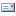 